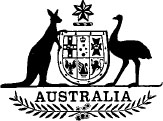 Director of Public Prosecutions (Consequential Amendments) Act 1983No. 114 of 1983TABLE OF PROVISIONSPART I —PRELIMINARYSection1.	Short title2.	CommencementPART II—AMENDMENT OF AUSTRALIAN CAPITAL TERRITORY SUPREME COURT ACT 19333.	Principal Act4.	Indictable offencesPART III—AMENDMENT OF COMMONWEALTH PLACES (APPLICATION OF LAWS) ACT 19705.	Principal Act6.	SchedulePART IV—AMENDMENTS OF CRIMES ACT 19147.	Principal Act8.	Power to discharge or vary conditions of recognizance9.	Taking other offences into accountPART V—AMENDMENT OF CRIMES (AIRCRAFT) ACT 196310.	Principal Act11.	Change of venueTABLE OF PROVISIONS—continuedSectionPART VI—AMENDMENT OF CRIMES (HIJACKING OF AIRCRAFT) ACT 197212.	Principal Act13.	Change of venuePART VII—AMENDMENT OF CRIMES (PROTECTION OF AIRCRAFT) ACT 197314.	Principal Act15.	Change of venuePART VIII—AMENDMENT OF DEFENCE (TRANSITIONAL PROVISIONS) ACT 194616.	Principal Act17.	Trial of offencesPART IX—AMENDMENT OF GENEVA CONVENTIONS ACT 195718.	Principal Act19.	Punishment of grave breaches of ConventionsPART X—AMENDMENTS OF JUDICIARY ACT 190320.	Principal Act21.	Indictments22.	Discharge of persons committed for trialPART XI—AMENDMENT OF PUBLIC ACCOUNTS COMMITTEE ACT 195123.	Principal Act24.	OffencesPART XII—AMENDMENTS OF PUBLIC ORDER (PROTECTION OF PERSONS AND PROPERTY) ACT 197125.	Principal Act26.	Additional offences on premises in a Territory27.	ProsecutionsPART XIII—AMENDMENTS OF ROYAL COMMISSIONS ACT 190228.	Principal Act29.	Power of Commission in relation to documents and other things30.	Commission may communicate information31.	Institution of proceedings in respect of other offencesPART XIV—AMENDMENT OF SPECIAL PROSECUTORS ACT 198232.	Principal Act33.	Powers of Special ProsecutorPART XV—AMENDMENT OF TELECOMMUNICATIONS (INTERCEPTION) ACT 197934.	Principal Act35.	Telecommunications not to be interceptedDirector of Public Prosecutions (Consequential Amendments) Act 1983No. 114 of 1983An Act to amend certain Acts in consequence of the enactment of the Director of Public Prosecutions Act 1983[Assented to 14 December 1983]BE IT ENACTED by the Queen, and the Senate and the House of Representatives of the Commonwealth of Australia, as follows:PART I—PRELIMINARYShort title1. This Act may be cited as the Director of Public Prosecutions (Consequential Amendments) Act 1983.Commencement2. (1) Subject to this section, this Act shall come into operation, or shall be deemed to have come into operation, as the case requires, on the day on which the Director of Public Prosecutions Act 1983 comes into operation.(2) If Part XXII of the Statute Law (Miscellaneous Amendments) Act (No. 2) 1982 does not come into operation before the commencement of theDirector of Public Prosecutions Act 1983, sub-section 8 (1) of this Act shall come into operation, or shall be deemed to have come into operation, as the case requires, immediately after the commencement of that Part.(3) If section 8 of the Crimes Amendment Act 1982 does not come into operation before the commencement of the Director of Public Prosecutions Act 1983, sub-section 8 (2) of this Act shall come into operation, or shall be deemed to have come into operation, as the case requires, immediately after the commencement of the first-mentioned section.PART II—AMENDMENT OF AUSTRALIAN CAPITAL TERRITORY SUPREME COURT ACT 1933Principal Act3. The Australian Capital Territory Supreme Court Act 19331 is in this Part referred to as the Principal Act.Indictable offences4. Section 53 of the Principal Act is amended—(a) by inserting after sub-section (3) the following sub-section:“(3a) Nothing in sub-section (1)—(a) affects the power of the Director of Public Prosecutions to prosecute by information in his official name; or(b) affects, or shall be taken to have affected, the power of a Special Prosecutor to prosecute by information in his own name,an indictable offence triable before the Supreme Court.”; and(b) by adding at the end thereof the following sub-section:“(7) Nothing in sub-section (6)—(a) affects the power under sub-section 9 (4) of the Director of Public Prosecutions Act 1983 of the Director of Public Prosecutions; or(b) affects, or shall be taken to have affected, the power under sub-section 8 (2) of the Special Prosecutors Act 1982 of a Special Prosecutor.”.PART III—AMENDMENT OF COMMONWEALTH PLACES (APPLICATION OF LAWS) ACT 1970Principal Act5. The Commonwealth Places (Application of Laws) Act 19702 is in this Part referred to as the Principal Act.Schedule6. The Schedule to the Principal Act is amended by adding at the end thereof the following clause:“3. Paragraphs 6 (1) (a) to (f), sub-sections 9 (1), (3), (4) and (5) and section 11 of the Director of Public Prosecutions Act 1983”.PART IV—AMENDMENTS OF CRIMES ACT 1914Principal Act7. The Crimes Act 19143 is in this Part referred to as the Principal Act.Power to discharge or vary conditions of recognizance8. (1) Section 20aa of the Principal Act is amended by omitting from sub-section (6) “Crown Solicitor, or the Deputy Crown Solicitor in the State or Territory in which the application is made” and substituting “Director of Public Prosecutions or, if the Director of Public Prosecutions has not established an office in the State or Territory in which the application is made, on the Deputy Crown Solicitor in that State or Territory”.(2) Section 20aa of the Principal Act is amended by inserting in sub-section (12) “, the Director of Public Prosecutions” after “Attorney-General”.Taking other offences into account9. Section 21aa of the Principal Act is amended by omitting paragraph (1) (c) and substituting the following paragraph:“(c) the document has been signed—(i) by the Director of Public Prosecutions;(ii) for and on behalf of the Director of Public Prosecutions, by a person authorized by the Director of Public Prosecutions, by instrument in writing, to sign documents under this sub-section; or(iii) by a person appointed under section 69 of the Judiciary Act 1903 to prosecute indictable offences against the laws of the Commonwealth,and by the person convicted;”.PART V—AMENDMENT OF CRIMES (AIRCRAFT) ACT 1963Principal Act10. The Crimes (Aircraft) Act 19634 is in this Part referred to as the Principal Act.Change of venue11. Section 24 of the Principal Act is amended—(a) by inserting in sub-section (3) “or the Director of Public Prosecutions” after “Attorney-General”;(b) by inserting in sub-section (4) “or the Director of Public Prosecutions” after “Attorney-General”; and(c) by omitting paragraph (5) (a) and substituting the following paragraphs:“(a) at the time at which the defendant is to appear before a court, neither the Attorney-General nor the Director of Public Prosecutions has notified that court that he does not intend to file an indictment against the defendant in a court in another part of Australia;(aa) neither the Attorney-General nor the Director of Public Prosecutions notifies the first-mentioned court before or at that time that he has filed such an indictment; and”.PART VI—AMENDMENT OF CRIMES (HIJACKING OF AIRCRAFT) ACT 1972Principal Act12. The Crimes (Hijacking of Aircraft) Act 19725 is in this Part referred to as the Principal Act.Change of venue13. Section 22 of the Principal Act is amended—(a) by inserting in sub-section (3) “or the Director of Public Prosecutions” after “Attorney-General”;(b) by inserting in sub-section (4) “or the Director of Public Prosecutions” after “Attorney-General”; and(c) by omitting paragraph (5) (a) and substituting the following paragraphs:“(a) at the time at which the defendant is to appear before a court, neither the Attorney-General nor the Director of Public Prosecutions has notified that court that he does not intend to file an indictment against the defendant in a court in another part of Australia;(aa) neither the Attorney-General nor the Director of Public Prosecutions notifies the first-mentioned court before or at that time that he has filed such an indictment; and”.PART VII—AMENDMENT OF CRIMES (PROTECTION OF AIRCRAFT) ACT 1973Principal Act14. The Crimes (Protection of Aircraft) Act 19736 is in this Part referred to as the Principal Act.Change of venue15. Section 19 of the Principal Act is amended—(a) by inserting in sub-section (3) “or the Director of Public Prosecutions” after “Attorney-General”;(b) by inserting in sub-section (4) “or the Director of Public Prosecutions” after “Attorney-General”; and(c) by omitting paragraph (5) (a) and substituting the following paragraphs:“(a) at the time at which the defendant is to appear before a court, neither the Attorney-General nor the Director of Public Prosecutions has notified that court that he does not intend to file an indictment against the defendant in a court in another part of Australia;(aa) neither the Attorney-General nor the Director of Public Prosecutions notifies the first-mentioned court before or at that time that he has filed such an indictment; and”.PART VIII—AMENDMENT OF DEFENCE (TRANSITIONAL PROVISIONS) ACT 1946Principal Act16. The Defence (Transitional Provisions) Act 19467 is in this Part referred to as the Principal Act.Trial of offences17. Section 15 of the Principal Act is amended by omitting sub-section (4) and substituting the following sub-section:“(4) An offence against this Act shall not be prosecuted summarily without the written consent of the Attorney-General, of a person thereto authorized in writing by the Attorney-General or of the Director of Public Prosecutions, and an offence against this Act shall not be prosecuted on indictment except in the name of the Attorney-General or of the Director of Public Prosecutions.”.PART IX—AMENDMENT OF GENEVA CONVENTIONS ACT 1957Principal Act18. The Geneva Conventions Act 19578 is in this Part referred to as the Principal Act.Punishment of grave breaches of Conventions19. Section 7 of the Principal Act is amended by omitting sub-section (6) and substituting the following sub-section:“(6) An offence against this section shall not be prosecuted in a court except by indictment in the name of the Attorney-General or of the Director of Public Prosecutions.”.PART X—AMENDMENTS OF JUDICIARY ACT 1903Principal Act20. The Judiciary Act 19039 is in this Part referred to as the Principal Act.Indictments21. Section 69 of the Principal Act is amended by inserting after sub-section (2) the following sub-section:“(2a) Nothing in sub-section (1)—(a) affects the power of the Director of Public Prosecutions to prosecute by indictment in his official name; or(b) affects, or shall be taken to have affected, the power of a Special Prosecutor to prosecute by indictment in his own name,indictable offences against the laws of the Commonwealth.”.Discharge of persons committed for trial22. Section 71 of the Principal Act is amended by adding at the end thereof the following sub-section:“(2) Nothing in sub-section (1)—(a) affects the power under sub-section 9 (4) of the Director of Public Prosecutions Act 1983 of the Director of Public Prosecutions; or(b) affects, or shall be taken to have affected, the power under sub-section 8 (2) of the Special Prosecutors Act 1982 of a Special Prosecutor.”.PART XI—AMENDMENT OF PUBLIC ACCOUNTS COMMITTEE ACT 1951Principal Act23. The Public Accounts Committee Act 195110 is in this Part referred to as the Principal Act.Offences24. Section 21 of the Principal Act is amended by omitting sub-section (4) and substituting the following sub-section:“(4) An offence against this Act shall not be prosecuted summarily without the written consent of the Attorney-General, of a person thereto authorized in writing by the Attorney-General or of the Director of Public Prosecutions, and an offence against this Act shall not be prosecuted on indictment except in the name of the Attorney-General or of the Director of Public Prosecutions.”.PART XII—AMENDMENTS OF PUBLIC ORDER (PROTECTION OF PERSONS AND PROPERTY) ACT 1971Principal Act25. The Public Order (Protection of Persons and Property) Act 197711 is in this Part referred to as the Principal Act.Additional offences on premises in a Territory26. Section 11 of the Principal Act is amended by omitting sub-section (3) and substituting the following sub-section:“(3) Notwithstanding section 23, the consent of the Director of Public Prosecutions is not required for the institution of proceedings for the prosecution of an offence against this section.”.Prosecutions27. (1) Section 23 of the Principal Act is amended by omitting from sub-section (2) all the words after “writing” and substituting “of the Director of Public Prosecutions”.(2) Notwithstanding the amendment of section 23 of the Principal Act made by sub-section (1) of this section, where a consent to the institution of proceedings has been given in accordance with that section as in force before the commencement of this section, the proceedings may be instituted after that commencement as if that amendment had not been made.PART XIII—AMENDMENTS OF ROYAL COMMISSIONS ACT 1902Principal Act28. The Royal Commissions Act 190212 is in this Part referred to as the Principal Act.Power of Commission in relation to documents and other things29. Section 6f of the Principal Act is amended by inserting in sub-section (2) “(aa),” after “(a),”.Commission may communicate information30. Section 6p of the Principal Act is amended by inserting after paragraph (1) (a) the following paragraph:“(aa) the Director of Public Prosecutions;”.Institution of proceedings in respect of other offences31. Section 10 of the Principal Act is amended by omitting from sub-section (1) “in the name of the King” and substituting “or the Director of Public Prosecutions”.PART XIV—AMENDMENT OF SPECIAL PROSECUTORS ACT 1982Principal Act32. The Special Prosecutors Act 198213 is in this Part referred to as the Principal Act.Powers of Special Prosecutor33. Section 8 of the Principal Act is amended by omitting sub-section (3) and substituting the following sub-section:“(3) Nothing in this Act affects, or shall be taken to have affected—(a) the power of the Attorney-General, or of a person appointed by the Governor-General, to prosecute by indictment in his own name indictable offences against the laws of the Commonwealth;(b) the power of the Attorney-General, or of a person appointed by the Attorney-General, to prosecute by information in his own name an indictable offence triable before the Supreme Court of the Australian Capital Territory;(c) the power of the Director of Public Prosecutions—(i) to prosecute by indictment in his official name indictable offences against the laws of the Commonwealth; or(ii) to prosecute by information in his official name an indictable offence triable before the Supreme Court of the Australian Capital Territory;(d) the power under section 61 of the Judiciary Act 1903 of the Attorney-General or of a person appointed by the Attorney-General;(e) the power under section 71 of the Judiciary Act 1903 of the Attorney-General or of a person appointed by the Governor-General;(f) the power under sub-section 53 (6) of the Australian Capital Territory Supreme Court Act 1933 of the Attorney-General or of a person appointed by the Attorney-General; or(g) the power of the Director of Public Prosecutions under sub-section 9 (4) of the Director of Public Prosecutions Act 1983.PART XV—AMENDMENT OF TELECOMMUNICATIONS (INTERCEPTION) ACT 1979Principal Act34. The Telecommunications (Interception) Act 197914 is in this Part referred to as the Principal Act.Telecommunications not to be intercepted35. Section 7 of the Principal Act is amended by inserting in paragraph (7) (b) “or the Director of Public Prosecutions” after “Attorney-General”.NOTES1. No. 34, 1933, as amended. For previous amendments, see No. 27, 1935; No. 57, 1945; No. 52, 1947; No. 65, 1948; Nos. 51 and 80, 1950; Nos. 17 and 36, 1955; No. 47, 1956; No. 34, 1957; No. 43, 1958; No. 51, 1959; No. 110, 1960; No. 109, 1964; No. 92, 1965; Nos. 8 and 93, 1966; No. 156, 1968; No. 40, 1969; Nos. 13 and 98, 1971; No. 216, 1973; No. 158, 1976; No. 3, 1978; Nos. 61 and 92, 1981; No. 176, 1981 (as amended by No. 80, 1982); and No. 26, 1982.2. No. 121, 1970, as amended. For previous amendments, see No. 216, 1973; and No. 80, 1982.3. No. 12, 1914, as amended. For previous amendments, see No. 6, 1915; No. 54, 1920; No. 9, 1926; No. 13, 1928; No. 30, 1932; No. 5, 1937; No. 6, 1941; No. 77, 1946; No. 80, 1950; No. 10, 1955; No. 11, 1959; No. 84, 1960; No. 93, 1966; Nos. 33 and 216, 1973; No. 56, 1975; Nos. 19 and 155, 1979; No. 70, 1980; No. 122, 1981; and Nos. 67, 80 and 153, 1982.4. No. 64, 1963, as amended. For previous amendments, see No. 216, 1973; No. 7, 1977; No. 129, 1979; No. 80, 1982; and No. 39, 1983.5. No. 101, 1972, as amended. For previous amendments, see No. 216, 1973.6. No. 34, 1973.7. No. 77, 1946, as amended. For previous amendments, see No. 78, 1947; No. 88, 1948; No. 70, 1949; No. 78, 1950; No. 43, 1951; No. 2, 1953; No. 93, 1966; and No. 216, 1973.8. No. 103, 1957, as amended. For previous amendments, see No. 93, 1966; No. 216, 1973; and No. 153, 1982.9. No. 6, 1903, as amended. For previous amendments, see No. 5, 1906; No. 8, 1907; No. 34, 1910; No. 31, 1912; No. 11, 1914; No. 4, 1915; No. 38, 1920; No. 39, 1926; No. 9, 1927; No. 60, 1932; Nos. 34 and 65, 1933; No. 45, 1934; No. 5, 1937; No. 43, 1939; No. 50, 1940; No. 10, 1946; No. 52, 1947; No. 65, 1948; Nos. 51 and 80, 1950; Nos. 17 and 35, 1955; No. 50, 1959; Nos. 32 and 109, 1960; No. 91, 1965; Nos. 55 and 93, 1966; No. 134, 1968; No. 39, 1969; No. 216, 1973; No. 164, 1976; No. 36, 1978; Nos. 19, 86 and 138, 1979; No. 61, 1981; No. 26, 1982; and No. 39, 1983.NOTES—continued10. No. 60, 1951, as amended. For previous amendments, see No. 79, 1965; No. 93, 1966; No. 216, 1973; No. 70, 1976; No. 36, 1978; No. 187, 1979; No. 80, 1982; and No. 111, 1983.11. No. 26, 1971, as amended. For previous amendments, see No. 216, 1973; No. 155, 1979; and No. 70, 1980.12. No. 12, 1902, as amended. For previous amendments, see No. 4, 1912; No. 1, 1933; No. 93, 1966; No. 216, 1973; No. 36, 1978; No. 19, 1979; and Nos. 26 and 139, 1982.13. No. 79, 1982, as amended. For previous amendments, see No. 39, 1983.14. No. 114, 1979, as amended. For previous amendments, see No. 181, 1979.